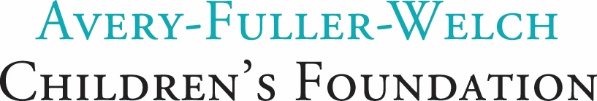 Please complete your proposal using our online grants management portal (instructions located on the foundation’s website). This PDF is for informational purposes only.APPLICATION OVERVIEW INFORMATIONProject Title (please leave blank)Anticipated Session Start DateAnticipated Session End DateName of Professional Providing TreatmentTitle of Professional Providing TreatmentWho Referred the Child to You:NameRelationship to ChildPhoneEmailChild’s Details:Child’s Initials Birth DateAgeCurrent Grade LevelAddress CountySchool Details (if child is school-aged, please complete this section regardless of whether it is the school or a different entity applying):Name of Classroom Teacher/Service ProviderPhone and Contact InformationSchool Name (if applicable)Public or Private School (if applicable)Does the child qualify for reduced lunch? (if applicable)FINANCIAL INFORMATIONFINANCIAL INFORMATIONTreatment CostsTherapist’s Usual Fee Per SessionSession Fee Discount Total Number of SessionsTotal Cost Total Family ContributionOther Financial SourcesAmount RequestedFamily Annual Net SalaryDescribe why this family cannot afford their child's therapy or treatment.Does your organization accept Medi-Cal and/or do you have an EPSDT contract for the service for which you are applying?Does your client receive Medi-Cal benefits?If your client is covered by Medi-Cal for this service, and/or your organization accepts Medi-Cal or has an EPSDT contract, please explain why you are applying for this grant from AFW.Payment InformationGrant to be Paid to:Federal Tax ID#Grant letter to be sent to the attention of:Name and TitleOrganizationAddressPhoneEmailPROPOSAL REQUESTPlease note that the word limits on the following narrative questions are maximum. We encourage you to be as brief and concise as you see fit.THERAPY SPECIFIC QUESTIONS Please only answer the questions that are applicable to the type of request you are submitting: Remedial Education, Speech, Occupational and Physical Therapy ONLY or Psychotherapy ONLY. REMEDIAL EDUCATION, SPEECH THERAPY, OCCUPATIONAL AND PHYSICAL THERAPY ONLYHas the child been enrolled in an Individual Education Program within the school district? If so, please describe program and progress or outcome, and attach a copy. (200 Words)PSYCHOTHERAPY ONLYAre the parents/guardians in therapy? If so, please describe the type of therapy. (200 Words)DOCUMENTS TO UPLOAD (Please note that all documents must be uploaded as PDFs)